Erasmus +   Smart schools for smart age Lesson 2   Common fractions


Class 7

Topic: Actions with common fractions.

Objectives:
- Introduction to common fractions
- Learning the Actions with common fractions
- Applying knowledge to solve problems
Resources:- computer with internet access- multimedia projectorLesson source:https://drive.google.com/file/d/1As-xNAWwidWgsUaO1jH_vWSZ56J7Lejr/view?usp=sharing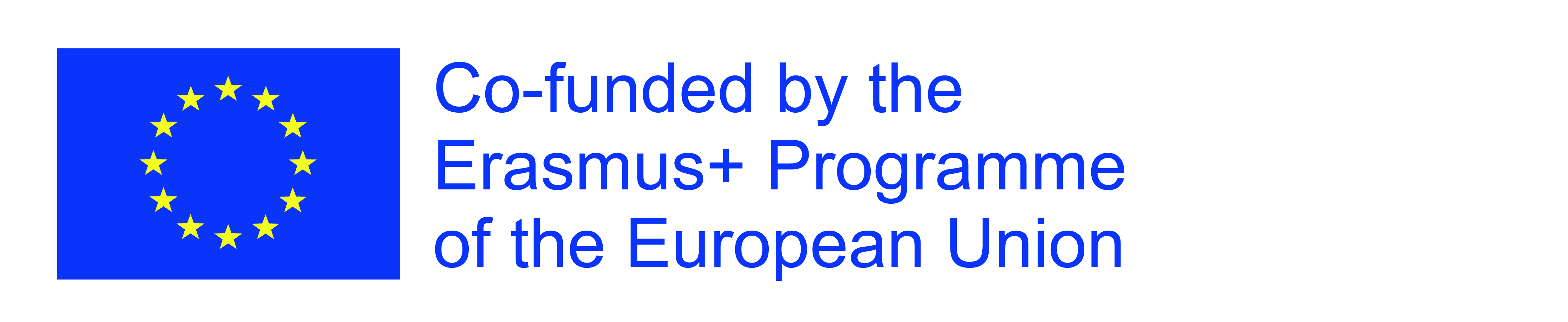 Sports school G. S. RakovskiDobrich, Bulgaria Lesson 2: Mathematics -  Common fractions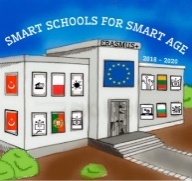 